Игра “Пропеллер”Цель: Формирование направленной воздушной струи.Указательный палец ребенка двигается из стороны в сторону перед губами. Сильно выдувать воздух таким образом, чтобы слышался “звук пропеллера” от рассекаемого пальцем воздуха.Вдох носом, выдох через рот, чуть тянуть губы вперед. Выдыхать со звуком [ф] – поможет почувствовать напряжение в губах.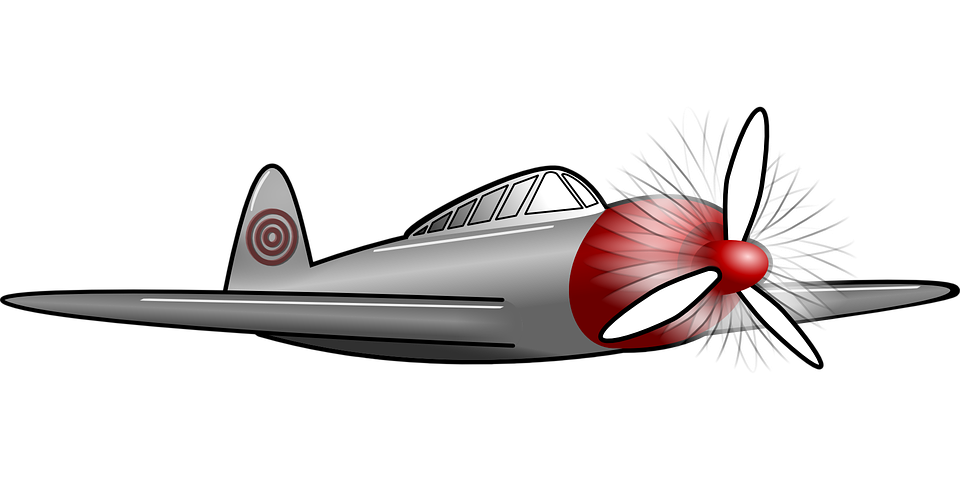 